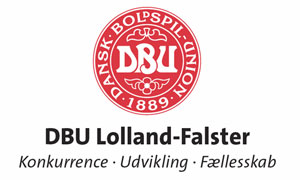 Ønsker for HS turneringen forår 2021 HLF-HS1-HS2-HS3-8 mands 	KLUB1....Ønsker I at spille enkelte kampe i hverdagen	      HLFS - HS1 – HS2 – HS3?   		2....Foretrukne kamptidspunkt i HLFS, HS1, HS2 og HS3. Lørdag:          kl. :                              Kl. : Søndag:          kl.:                              Kl.: Har I ønsker om hold, der skal følge hinanden: ______________________________3. Ønsker for 8 mands4. spillefri datoer pga. andre klubarrangementer_____________________________________________________________________________________________________________________________________________________________________________________________________________________	Turneringsstart forår 2021 afhænger af covid-19 restriktionerne. Af hensyn til turneringsplanlægningen for forår 2021, bedes skemaet udfyldt og returneret til; maim@dbulolland-falster.dk senest: onsdag d. 24. februar 2021NB – Man er IKKE garanteret sine ønsker…….Fredag aften: kl.: 